	Molino “ZANETTI”: è in località Via Nuova,si ha notizie fin dal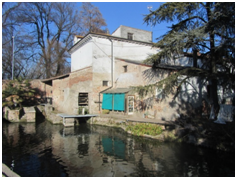 	1413, con vari proprietari.Termina di funzione nel secolo scorso con	la famiglia Zanetti che l’ha gestito fin al 1970.                                                                             Villa BONANOME-BELLINATO (loc. Pieve)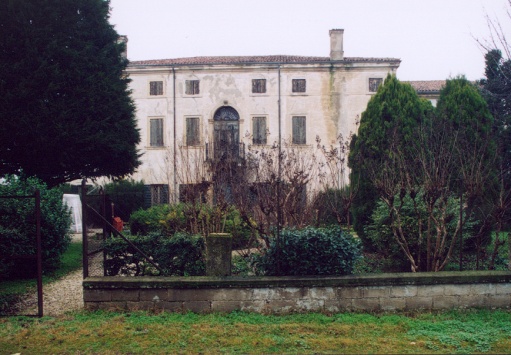                                                                           E’ situata nell’antica Pieve. Lo storico Prof. Remo Scola Gagliardi                                                             Suppone che esistesse già nel 1589,come casa parrocchiale.Vi                                                                          nella sala vi sono piacevoli affreschi ottocenteschi.   La Villa Sagramoso-Buri è un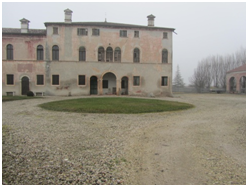   elegante palazzo rinascimentale,costruito  alla fine del XV secolo,apparteneva ai    Sagramoso della Pigna.Attuale proprietario è la   famiglia Ferrari.Palazzo Dogana : Esiste già prima del mille,secondo il MuratoriEsisteva già nel 573,era formato originariamente da due fabbricati che successivamenteSono stati uniti in corpo unico. Vi giungeva il canale Richenza che collega Isola Rizzacon l’Adige a Roverchiara.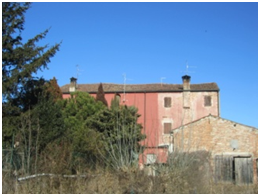 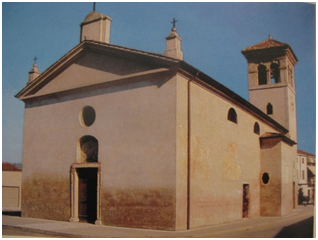 Bibliografia: “Isola Rizza-Cenni storici di un comune veronese”, di N. Dall’Agnello e G. Modena (1995); “Testimonianze di pittura murale nel basso veronese tra XII e XIV secolo”, tesi di laurea di D. Bertolazzo (A.A. 2001/2002);“Giacomo Favretto 1849-1887” di R. Trevisan (1999); “L’immagine della pianura veronese” di Remo Scola Gagliardi; “Giacinto Bonanome” di E. Pasqualini e B. Bortolaso (2008). 